Publicado en Madrid el 27/03/2023 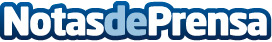 Madrid Fly: el túnel de viento más grande de EuropaMadrid Fly cuenta con el mayor túnel de viento de Europa en sus instalaciones, situadas en la localidad madrileña de Las RozasDatos de contacto:Christian91 264 83 53Nota de prensa publicada en: https://www.notasdeprensa.es/madrid-fly-el-tunel-de-viento-mas-grande-de_1 Categorias: Nacional Madrid Entretenimiento http://www.notasdeprensa.es